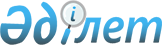 Аудандық мәслихатттың 2016 жылғы 23 желтоқсандағы № 120 "2017–2019 жылдарға арналған аудандық бюджет туралы" шешіміне өзгерістер мен толықтырулар енгізу туралы
					
			Күшін жойған
			
			
		
					Атырау облысы Махамбет аудандық мәслихатының 2017 жылғы 30 наурыздағы № 134 шешімі. Атырау облысының Әділет департаментінде 2017 жылғы 14 сәуірде № 3826 болып тіркелді. Күші жойылды - Атырау облысы Махамбет аудандық мәслихатының 2018 жылғы 28 наурыздағы № 223 шешімімен
      Ескерту. Күші жойылды - Атырау облысы Махамбет аудандық мәслихатының 28.03.2018 № 223 шешімімен (алғашқы ресми жарияланған күнінен кейін күнтізбелік он күн өткен соң қолданысқа енгізіледі).
      Қазақстан Республикасының 2008 жылғы 4 желтоқсандағы Бюджет кодексінің 109-бабына, "Қазақстан Республикасындағы жергілікті мемлекеттік басқару және өзін-өзі басқару туралы" Қазақстан Республикасының 2001 жылғы 23 қаңтардағы Заңының 6-бабына сәйкес, аудандық мәслихат ШЕШІМ ҚАБЫЛДАДЫ:
      1. Аудандық мәслихаттың 2016 жылғы 23 желтоқсандағы №120 "2017-2019 жылдарға арналған аудандық бюджет туралы" (нормативтік құқықтық актілерді мемлекеттік тіркеу тізілімінде № 3748 санымен тіркелген, 2017 жылғы 26 қаңтардағы аудандық "Жайық шұғыласы" газетінде жарияланған) шешіміне келесі өзгерістер мен толықтырулар енгізілсін:
      1) 1- тармақта:
      1) тармақшада:
      "4 661 289" сандары "6 885 564" сандарымен ауыстырылсын; 
      "1 348 485" сандары "3 572 760" сандарымен ауыстырылсын;
      2) тармақшада:
      "4 661 289" сандары "7 166 722" сандарымен ауыстырылсын; 
      5) тармақшада:
      " -17 018" сандары "-298 176" сандарымен ауыстырылсын; 
      6) тармақшада:
      бюджет тапшылығын қаржыландыру (профицитін пайдалану) деген жолдағы "17 018" сандары "298 176" сандарымен ауыстырылсын; 
      бюджет қаражатының пайдаланылатын қалдықтары деген жолдағы "0" саны "281 158" сандарымен ауыстырылсын;
      2) 2-тармақта:
      "49 125" сандары "2 273 400" сандарымен ауыстырылсын;
      келесі мазмұндағы жолдарымен толықтырылсын:
      білім беру ұйымдарын ағымдағы ұстауға – 14 055 мың теңге;
       мәдениет ұйымдарының материалдық-техникалық базасын нығайтуға – 40 320 мың теңге;
      азаматтардың жекелеген санаттарына әлеуметтік көмек көрсетуге – 17 589 мың теңге;
      елді мекендерді абаттандыру жұмыстарын ұйымдастыруға және саябақтарды күрделі жөндеуге – 13 057 мың теңге;
      азаматтардың жекеленген санаттарына тұрғын үйлерді сатып алуға – 68 000 мың теңге;
      тұрғын үй-коммуналдық шаруашылық саласына арнайы техника мен құралдар сатып алуға – 227 280 мың теңге;
      сумен жабдықтау және су бұру жүйесін күрделі жөндеуге – 39 305 мың теңге;
      автомобиль жолдарын күрделі жөндеу және жобалау-сметалық құжаттаманы жасақтауға – 1 170 677 мың теңге;
      ауылдық елді мекендерді сумен жабдықтау және су бұру жүйелерін дамытуға -240 600 мың теңге;
      коммуналдық тұрғын үй қорының тұрғын үйлерін жобалауға және салуға – 11 845 мың теңге;
      жобалау-сметалық құжаттама жасақтау және инженерлік- коммуникациялық инфрақұрылым құрылысына - 305 400 мың теңге;
      ауыл шаруашылығы объектілерін дамытуға – 76 147 мың теңге.
      2. Көрсетілген шешімнің 1, 4 қосымшалары осы шешімнің 1, 2 қосымшаларына сәйкес жаңа редакцияда мазмұндалсын. 
      3. Осы шешімнің орындалысына бақылау жасау аудандық мәслихаттың заңдылықты сақтау, экономика және бюджет, қаржы мәселелері жөніндегі тұрақты комиссияның төрағасына (Р.Тұрдағали) жүктелсін.
      4. Осы шешім 2017 жылғы 1 қаңтардан бастап қолданысқа енгізіледі. 2017 жылға арналған аудандық бюджет Ауылдық округтер әкімдері аппараттарының бюджеттік бағдарламаларын қаржыландыру мөлшері (мың теңге)
					© 2012. Қазақстан Республикасы Әділет министрлігінің «Қазақстан Республикасының Заңнама және құқықтық ақпарат институты» ШЖҚ РМК
				
      Аудандық мәслихаттың кезектен тыс

      10-сессиясының төрағасы,

      мәслихат хатшысы

М. Мырзашев
Аудандық мәслихаттың 2017 жылғы 30 наурыздағы № 134 шешіміне 1 қосымшаАудандық мәслихаттың 2016 жылғы 23 желтоқсандағы № 120 шешіміне 1 қосымша
Санаты
Санаты
Санаты
Санаты
Санаты
Сомасы мың теңге
Сыныбы 
Сыныбы 
Сыныбы 
Сыныбы 
Сомасы мың теңге
Ішкі сыныбы
Ішкі сыныбы
Ішкі сыныбы
Сомасы мың теңге
А т а у ы
А т а у ы
I. Кірістер
I. Кірістер
6885564
1
Салықтық түсімдер
Салықтық түсімдер
3303396
01
Табыс салығы
Табыс салығы
795500
2
Жеке табыс салығы
Жеке табыс салығы
795500
03
Әлеуметтік салық
Әлеуметтік салық
321485
1
Әлеуметтік салық
Әлеуметтік салық
321485
04
Меншікке салынатын салықтар
Меншікке салынатын салықтар
2161223
1
Мүлікке салынатын салықтар
Мүлікке салынатын салықтар
2114012
3
Жер салығы
Жер салығы
9165 
4
Көлік құралдарына салынатын салық
Көлік құралдарына салынатын салық
37556
5
Бірыңғай жер салығы
Бірыңғай жер салығы
490
05
Тауарларға, жұмыстарға және қызметтерге салынатын ішкі салықтар
Тауарларға, жұмыстарға және қызметтерге салынатын ішкі салықтар
20653
2
Акциздер
Акциздер
1000
3
Табиғи және басқа да ресурстарды пайдаланғаны үшін түсетін түсімдер
Табиғи және басқа да ресурстарды пайдаланғаны үшін түсетін түсімдер
2213
4
Кәсіпкерлік және кәсіби қызметті жүргізгені үшін алынатын алымдар
Кәсіпкерлік және кәсіби қызметті жүргізгені үшін алынатын алымдар
17440
5
Ойын бизнесіне салық
Ойын бизнесіне салық
0
08
Заңдық мәнді іс-әрекеттерді жасағаны және (немесе) оған уәкілеттігі бар мемлекеттік органдар немесе лауазымды адамдар құжаттар бергені үшін алынатын міндетті төлемдер
Заңдық мәнді іс-әрекеттерді жасағаны және (немесе) оған уәкілеттігі бар мемлекеттік органдар немесе лауазымды адамдар құжаттар бергені үшін алынатын міндетті төлемдер
4535
1
Мемлекеттік баж
Мемлекеттік баж
4535
2
Салықтық емес түсімдер
Салықтық емес түсімдер
4208
01
Мемлекеттік меншіктен түсетін кірістер
Мемлекеттік меншіктен түсетін кірістер
3772
5
Мемлекет меншігіндегі мүлікті жалға беруден түсетін кірістер
Мемлекет меншігіндегі мүлікті жалға беруден түсетін кірістер
3767
7
Мемлекеттік бюджеттен берілген кредиттер бойыншасыйақылар
Мемлекеттік бюджеттен берілген кредиттер бойыншасыйақылар
5
02
Мемлекеттік бюджеттен қаржыландырылатын мемлекеттік мекемелердің тауарларды (жұмыстарды, қызметтерді) өткізуінен түсетін түсімдер
Мемлекеттік бюджеттен қаржыландырылатын мемлекеттік мекемелердің тауарларды (жұмыстарды, қызметтерді) өткізуінен түсетін түсімдер
16
1
Мемлекеттік бюджеттен қаржыландырылатын мемлекеттік мекемелердің тауарларды (жұмыстарды, қызметтерді) өткізуінен түсетін түсімдер
Мемлекеттік бюджеттен қаржыландырылатын мемлекеттік мекемелердің тауарларды (жұмыстарды, қызметтерді) өткізуінен түсетін түсімдер
16
04
Мемлекеттік бюджеттен қаржыландырылатын, сондай-ақ Қазақстан Республикасы Ұлттық Банкінің бюджетінен (шығыстар сметасынан) ұсталатын және қаржыландырылатын мемлекеттік мекемелер салатын айыппұлдар, өсімпұлдар, санкциялар, өндіріп алулар
Мемлекеттік бюджеттен қаржыландырылатын, сондай-ақ Қазақстан Республикасы Ұлттық Банкінің бюджетінен (шығыстар сметасынан) ұсталатын және қаржыландырылатын мемлекеттік мекемелер салатын айыппұлдар, өсімпұлдар, санкциялар, өндіріп алулар
70
1
Мұнай секторы ұйымдарынан түсетін түсімдерді қоспағанда, мемлекеттік бюджеттен қаржыландырылатын, сондай-ақ Қазақстан Республикасы Ұлттық Банкінің бюджетінен (шығыстар сметасынан) ұсталатын және қаржыландырылатын мемлекеттік мекемелер салатын айыппұлдар, өсімпұлдар, санкциялар, өндіріп алулар
Мұнай секторы ұйымдарынан түсетін түсімдерді қоспағанда, мемлекеттік бюджеттен қаржыландырылатын, сондай-ақ Қазақстан Республикасы Ұлттық Банкінің бюджетінен (шығыстар сметасынан) ұсталатын және қаржыландырылатын мемлекеттік мекемелер салатын айыппұлдар, өсімпұлдар, санкциялар, өндіріп алулар
70
06
Басқа да салықтық емес түсімдер
Басқа да салықтық емес түсімдер
350
1
Басқа да салықтық емес түсімдер
Басқа да салықтық емес түсімдер
350
3
Негізгі капиталды сатудан түсетін түсімдер
Негізгі капиталды сатудан түсетін түсімдер
5200
01
Мемлекеттік мекемелерге бекітілген мемлекеттік мүлікті сату
Мемлекеттік мекемелерге бекітілген мемлекеттік мүлікті сату
2000
1
Мемлекеттік мекемелерге бекітілген мемлекеттік мүлікті сату
Мемлекеттік мекемелерге бекітілген мемлекеттік мүлікті сату
2000
03
Жерді және материалдық емес активтерді сату
Жерді және материалдық емес активтерді сату
3200
1
Жерді сату
Жерді сату
3200
4
Трансферттер түсімдері
Трансферттер түсімдері
3572760
02
Мемлекеттік басқарудың жоғары тұрған органдарынан түсетін трансферттер
Мемлекеттік басқарудың жоғары тұрған органдарынан түсетін трансферттер
3572760
2
Облыстық бюджеттен түсетін трансферттер
Облыстық бюджеттен түсетін трансферттер
3572760
Функционалдық 

Топ
Функционалдық 

Топ
Функционалдық 

Топ
Функционалдық 

Топ
Функционалдық 

Топ
Сомасы,мың теңге
Әкімші
Әкімші
Әкімші
Әкімші
Сомасы,мың теңге
Бағдарлама
Бағдарлама
Бағдарлама
Сомасы,мың теңге
А т а у ы
II. Шығындар
7166722
01
Жалпы сипаттағы мемлекеттік қызметтер
459529
112
Аудан (облыстық маңызы бар қала) мәслихатының аппараты
16836
001
001
Аудан (облыстық маңызы бар қала) мәслихатының қызметін қамтамасыз ету жөніндегі қызметтер
16836
003
003
Мемлекеттік органның күрделі шығыстары
122
Аудан (облыстық маңызы бар қала) әкімінің аппараты
120898
001
001
Аудан (облыстық маңызы бар қала) әкімінің қызметін қамтамасыз ету жөніндегі қызметтер
70136
003
003
Мемлекеттік органның күрделі шығыстары 
50762
123
Қаладағы аудан, аудандық маңызы бар қала, кент, ауыл, ауылдық округ әкімінің аппараты
241701
001
001
Қаладағы аудан, аудандық маңызы бар қаланың, кент, ауыл, ауылдық округ әкімінің қызметін қамтамасыз ету жөніндегі қызметтер
177392
022
022
Мемлекеттік органның күрделі шығыстары
9750
032
032
Ведомстволық бағыныстағы мемлекеттік мекемелерінің және ұйымдарының күрделі шығыстары
54559

 
459
Ауданның (облыстық маңызы бар қаланың) экономика және қаржы бөлімі
1975
003
003
Салық салу мақсатында мүлікті бағалауды жүргізу
775
010
010
Жекешелендіру, коммуналдық меншікті басқару, жекешелендіруден кейінгі қызмет және осыған байланысты дауларды реттеу 
1200
028
028
Коммуналдық меншікке мүлікті сатып алу
458
Ауданның (облыстық маңызы бар қаланың) тұрғын үй-коммуналдық шаруашылығы, жолаушылар көлігі және автомобиль жолдары бөлімі
12405
001
001
Жергілікті деңгейде тұрғын үй-коммуналдық шаруашылығы, жолаушылар көлігі және автомобиль жолдары саласындағы мемлекеттік саясатты іске асыру жөніндегі қызметтер
12405
013
013
Мемлекеттік органның күрделі шығыстары
459
Ауданның (облыстық маңызы бар қаланың) экономика және қаржы бөлімі
30616
001
001
Ауданның (облыстық маңызы бар қаланың) экономикалық саясаттың қалыптастыру мен дамыту, мемлекеттік жоспарлау, бюджеттік атқару және коммуналдық меншігін басқару саласындағы мемлекеттік саясатты іске асыру жөніндегі қызметтер
29966
002
002
Ақпараттық жүйелер құру
015
015
Мемлекеттік органның күрделі шығыстары
650
472
Ауданның (облыстық маңызы бар қаланың) құрылыс, сәулет және қала құрылысы бөлімі
040
040
Мемлекеттік органдардың объектілерін дамыту
482
Ауданның (облыстық маңызы бар қаланың) кәсіпкерлік және туризм бөлімі
9848
001
001
Жергілікті деңгейде кәсіпкерлікті және туризмді дамыту саласындағы мемлекеттік саясатты іске асыру жөніндегі қызметтер
9848
003
003
Мемлекеттік органның күрделі шығыстары
801
Ауданның (облыстық маңызы бар қаланың) жұмыспен қамту, әлеуметтік бадарламалар және азаматтық хал актілерін тіркеу бөлімі
25250
001
001
Жергілікті деңгейде жұмыспен қамту, әлеуметтік бадарламалар және азаматтық хал актілерін тіркеу саласындағы мемлекеттік саясатт іске асыру жөніндегі қызметтер
21796
032
032
Ведомстволық бағыныстағы мемлекеттік мекемелерінің және ұйымдарының күрделі шығыстары
3454
02
Қорғаныс
28673
122
Аудан (облыстық маңызы бар қала) әкімінің аппараты
5750
005
005
Жалпыға бірдей әскери міндетті атқару шеңберіндегі іс-шаралар
5750
122
Аудан (облыстық маңызы бар қала) әкімінің аппараты
22923
006
006
Аудан (облыстық маңызы бар қала) ауқымындағы төтенше жағдайлардың алдын алу және оларды жою
22923
03
Қоғамдық тәртіп, қауіпсіздік, құқықтық, сот, қылмыстық-атқару қызметі
458
Ауданның (облыстық маңызы бар қаланың) тұрғын үй-коммуналдық шаруашылығы, жолаушылар көлігі және автомобиль жолдары бөлімі
021
021
Елдi мекендерде жол қозғалысы қауiпсiздiгін қамтамасыз ету
04
Білім беру
2958340
123
Қаладағы аудан, аудандық маңызы бар қала, кент, ауыл, ауылдық округ әкімінің аппараты
619632
004
004
Мектепке дейінгі тәрбие мен оқыту ұйымдарының қызметін қамтамасыз ету 
38820
041
041
Мектепке дейінгі білім беру ұйымдарында мемлекеттік білім беру тапсырысын іске асыруға
580812
464
Ауданның (облыстық маңызы бар қаланың) білім бөлімі
29620
009
009
Мектепке дейінгі білім беру ұйымдарында мемлекеттік білім беру тапсырысын іске асыруға
29620
472
Ауданның (облыстық маңызы бар қаланың) құрылыс, сәулет және қала құрылысы бөлімі
9954
037
037
Мектепке дейiнгi тәрбие және оқыту объектілерін салу және реконструкциялау
9954
123
Қаладағы аудан, аудандық маңызы бар қала, кент, ауыл, ауылдық округ әкімінің аппараты
005
005
Ауылдық жерлерде балаларды мектепке дейін тегін алып баруды және кері алып келуді ұйымдастыру
464
Ауданның (облыстық маңызы бар қаланың) білім бөлімі
2011928
003
003
Жалпы білім беру
1944195
006
006
Балаларға қосымша білім беру
67733 
465
Ауданның (облыстық маңызы бар қаланың) дене шынықтыру және спорт бөлімі
53513
017
017
Балалар мен жасөспірімдерге спорт бойынша қосымша білім беру
53513
472
Ауданның (облыстық маңызы бар қаланың) құрылыс, сәулет және қала құрылысы бөлімі
25688
022
022
Бастауыш, негізгі орта және жалпы орта білім беру объектілерін салу және реконструкциялау
25688

 
464
Ауданның (облыстық маңызы бар қаланың) білім бөлімі
208005
001
001
Жергілікті деңгейде білім беру саласындағы мемлекеттік саясатты іске асыру жөніндегі қызметтер
13363
004
004
Ауданның (облыстық маңызы бар қаланың) мемлекеттік білім беру мекемелерінде білім беру жүйесін ақпараттандыру
005
005
Ауданның (облыстық маңызы бар қаланың) мемлекеттік білім беру мекемелер үшін оқулықтар мен оқу-әдістемелік кешендерді сатып алу және жеткізу
91051
007
007
Аудандық (қалалық) ауқымдағы мектеп олимпиадаларын және мектептен тыс іс – шараларды өткізу 
1151
012
012
Мемлекеттік органның күрделі шығыстары
015
015
Жетім баланы (жетім балаларды) және ата-аналарының қамқорынсыз қалған баланы (балаларды) күтіп-ұстауға қамқоршыларға (қорғаншыларға) ай сайынға ақшалай қаражат төлемі
10500
022
022
Жетім баланы (жетім балаларды) және ата-анасының қамқорлығынсыз қалған баланы (балаларды) асырап алғаны үшін Қазақстан азаматтарына біржолғы ақша қаражатын төлеуге арналған төлемдер
029
029
Балалар мен жасөспірімдердің психикалық денсаулығын зерттеу және халыққа психологиялық–медициналық-педагогикалық консультациялық көмек көрсету 
14230
067
067
Ведомстволық бағыныстағы мемлекеттік мекемелерінің және ұйымдарының күрделі шығыстары
77710
05
Денсаулық сақтау
123
Қаладағы аудан, аудандық маңызы бар қала, кент, ауыл, ауылдық округ әкімінің аппараты
002
002
Шұғыл жағдайларда сырқаты ауыр адамдарды дәрігерлік көмек көрсететін ең жақын денсаулық сақтау ұйымына жеткізуді ұйымдастыру
06
Әлеуметтік көмек және әлеуметтік қамсыздандыру 
208891
464
Ауданның (облыстық маңызы бар қаланың) білім бөлімі
1057
030
030
Патронат тәрбиешілерге берілген баланы (балаларды) асырап бағу
1057
801
Ауданның (облыстық маңызы бар қаланың) жұмыспен қамту, әлеуметтік бадарламалар және азаматтық хал актілерін тіркеу бөлімі
29265
010
010
Мемлекеттік атаулы әлеуметтік көмек
1855
016
016
18 жасқа дейінгі балаларға мемлекеттік жәрдемақылар
22996
025
025
Өрлеу жобасы бойынша келісілген қаржылай көмекті енгізу
4414
123
Қаладағы аудан, аудандық маңызы бар қала, кент, ауыл, ауылдық округ әкімінің аппараты
29032
003
003
Мұқтаж азаматтарға үйінде әлеуметтік көмек көрсету 
29032
801
Ауданның (облыстық маңызы бар қаланың) жұмыспен қамту, әлеуметтік бадарламалар және азаматтық хал актілерін тіркеу бөлімі
138319
004
004
Жұмыспен қамту бағдарламасы
54373
006
006
Ауылдық жерлерде тұратын денсаулық сақтау, білім беру, әлеуметтік қамтамасыз ету, мәдениет, спорт және ветеринария мамандарына отын сатып алуға Қазақстан Республикасының заңнамасына сәйкес әлеуметтік көмек көрсету
6100
007
007
Тұрғын үйге көмек көрсету 
519
009
009
Үйден тәрбиеленіп оқытылатын мүгедек балаларды материалдық қамтамасыз ету
1356
011
011
Жергілікті өкілетті органдардың шешімі бойынша мұқтаж азаматтардың жекелеген топтарына әлеуметтік көмек
37931
017
017
Мүгедектердің оңалту жеке бағдарламасына сәйкес, мұқтаж мүгедектерді міндетті гигиеналық құралдармен және ымдау тілі мамандарының қызмет көрсетуін, жеке көмекшілермен қамтамасыз ету
17344
023
023
Жұмыспен қамту орталықтарының қызметін қамтамасыз ету
19489
018
018
Жәрдемақыларды және басқа да әлеуметтік төлемдерді есептеу, төлеу мен жеткізу бойынша қызметтерге ақы төлеу
1207
801
Ауданның (облыстық маңызы бар қаланың) жұмыспен қамту, әлеуметтік бадарламалар және азаматтық хал актілерін тіркеу бөлімі
11218
050
050
Қазақстан Республикасынла мүгедектердің құқықтарын қамтамасыз ету және өмір сүру сапасын жақсарту жөніндегі 2012-2018 жылдарға арналған іс-шаралар жоспарын іске асыру
11218
07
Тұрғын үй – коммуналдық шаруашылық 
1653840
123
Қаладағы аудан, аудандық маңызы бар қала, кент, ауыл, ауылдық округ әкімінің аппараты
007
007
Аудандық маңызы бар қаланың, кенттің, ауылдың , ауылдық округтің мемлекеттік тұрғын үй қорының сақталуын ұйымдастыру 
027
027
Нәтижелі жұмыспен қамтуды және жаппай кәсіпкерлікті дамыту бағдарламасы шеңберінде қалалардың және ауылдық елді мекендердің объектілерін жөндеу және абаттандыру
458
Ауданның (облыстық маңызы бар қаланың) тұрғын үй-коммуналдық шаруашылығы, жолаушылар көлігі және автомобиль жолдары бөлімі
68000
004
004
Азаматтардың жекеленген санаттарын тұрғын үймен қамтамасыз ету
68000
005
005
Авариялық және ескі тұрғын үйлерді бұзу
031
031
Кондоминиум объектісіне техникалық паспорттар дайындау
041
041
Нәтижелі жұмыспен қамтуды және жаппай кәсіпкерлікті дамыту бағдарламасы шеңберінде қалалардың және ауылдық елді мекендердің объектілерін жөндеу және абаттандыру
464
Ауданның (облыстық маңызы бар қаланың) білім бөлімі
026
026
Нәтижелі жұмыспен қамтуды және жаппай кәсіпкерлікті дамыту бағдарламасы шеңберінде қалалардың және ауылдық елді мекендердің объектілерін жөндеу
472
Ауданның (облыстық маңызы бар қаланың) құрылыс, сәулет және қала құрылысы бөлімі
547007
003
003
Коммуналдық тұрғын үй қорының тұрғын үйін жобалау және (немесе) салу, реконструкциялау
11845
004
004
Инженерлік-коммуникациялық инфрақұрылымды жобалау, дамыту және (немесе) жайластыру
535162
072
072
Нәтижелі жұмыспен қамтуды және жаппай кәсіпкерлікті дамыту бағдарламасы шеңберінде қызметтік тұрғын үй салу, инженерлік-коммуникациялық инфрақұрылымды дамыту, жастарға арналған жатақханаларды салу, салып бітіру
074
074
Нәтижелі жұмыспен қамтуды және жаппай кәсіпкерлікті дамыту бағдарламасы шеңберінде жетіспейтін инженерлік-коммуникациялық инфрақұрылымды дамыту және/немесе салу
123
Қаладағы аудан, аудандық маңызы бар қала, кент, ауыл, ауылдық округ әкімінің аппараты
1200
014
014
Елді мекендерді сумен жабдықтауды ұйымдастыру
1200
458
Ауданның (облыстық маңызы бар қаланың) тұрғын үй-коммуналдық шаруашылығы, жолаушылар көлігі және автомобиль жолдары бөлімі
246992
012
012
Сумен жабдықтау және су бұру жүйесінің жұмыс істеуі
230773
026
026
Ауданның (облыстық маңызы бар қаланың) коммуналдық меншігіндегі жылу жүйелерін қолдануды ұйымдастыру
16219
027
027
Ауданның (облыстық маңызы бар қаланың) коммуналдық меншігіндегі газ жүйелерін қолдануды ұйымдастыру
028
028
Коммуналдық шаруашылығын дамыту
029
029
Сумен жабдықтау және су бұру жүйелерін дамыту
472
Ауданның (облыстық маңызы бар қаланың) құрылыс, сәулет және қала құрылысы бөлімі
649594
005
005
Коммуналдық шаруашылығын дамыту
38000
006
006
Сумен жабдықтау және су бұру жүйесін дамыту
007
007
Қаланы және елді мекендерді абаттандыруды дамыту 
127144
058
058
Елді мекендердегі сумен жабдықтау және су бұру жүйелерін дамыту
484450
123
Қаладағы аудан, аудандық маңызы бар қала, кент, ауыл, ауылдық округ әкімінің аппараты
65569
008
008
Елді мекендердегі көшелерді жарықтандыру
26902
009
009
Елді мекендердің санитариясын қамтамасыз ету
24605
010
010
Жерлеу орындарын күтіп ұстау және туысы жоқ адамдарды жерлеу
011
011
Елді мекендерді абаттандыру мен көгалдандыру
14062
458
Ауданның (облыстық маңызы бар қаланың) тұрғын үй-коммуналдық шаруашылығы, жолаушылар көлігі және автомобиль жолдары бөлімі
75478
016
016
Елдi мекендердiң санитариясын қамтамасыз ету
75478
08
Мәдениет, спорт, туризм және ақпараттық кеңістік
243460
123
Қаладағы аудан, аудандық маңызы бар қала, кент, ауыл, ауылдық округ әкімінің аппараты
116044
006
006
Жергілікті деңгейде мәдени – демалыс жұмыстарын қолдау
116044
472
Ауданның (облыстық маңызы бар қаланың) құрылыс, сәулет және қала құрылысы бөлімі
011
011
Мәдениет объектілерін дамыту 
455
Ауданның (облыстық маңызы бар қаланың) мәдениет және тілдерді дамыту бөлімі
9878
003
003
Мәдени-демалыс жұмысын қолдау
9878
009
009
Тарихи-мәдени мұра ескерткіштерін сақтауды және оларға қол жетімділікті қамтамасыз ету
465
Ауданның (облыстық маңызы бар қаланың) дене шынықтыру және спорт бөлімі
25770
001
001
Жергілікті деңгейде дене шынықтыру және спорт саласындағы мемлекеттік саясатты іске асыру жөніндегі қызметтер
9267
004
004
Мемлекеттік органның шығыстары
005
005
Ұлттық және бұқаралық спорт түрлерін дамыту
5000
006
006
Аудандық (облыстық маңызы бар қалалық) деңгейде спорттық жарыстар өткiзу
2000
007
007
Әртүрлі спорт түрлері бойынша аудан (облыстық маңызы бар қала) құрама командаларының мүшелерін дайындау және олардың облыстық спорт жарыстарына қатысуы
1695
032
032
Ведомстволық бағыныстағы мемлекеттік мекемелерінің және ұйымдарының күрделі шығыстары
7808
472
Ауданның (облыстық маңызы бар қаланың) құрылыс, сәулет және қала құрылысы бөлімі
4000

 
008
008
Спорт объектілерін дамыту
4000
455
Ауданның (облыстық маңызы бар қаланың) мәдениет және тілдерді дамыту бөлімі
50563
006
006
Аудандық (қалалық) кiтапханалардың жұмыс iстеуi
50563
007
007
Мемлекеттік тілді және Қазақстан халықтарының басқа да тілдерін дамыту
456
Ауданның (облыстық маңызы бар қаланың) ішкі саясат бөлімі
 2296
002
002
Мемлекеттік ақпараттық саясат жүргізу жөніндегі қызметтер
2296
455
Ауданның (облыстық маңызы бар қаланың) мәдениет және тілдерді дамыту бөлімі
11114
001
001
Жергілікті деңгейде тілдерді және мәдениетті дамыту саласындағы мемлекеттік саясатты іске асыру жөніндегі қызметтер
11114
010
010
Мемлекеттік органның күрделі шығыстары
032
032
Ведомстволық бағыныстағы мемлекеттік мекемелерінің және ұйымдарының күрделі шығыстары
456
Ауданның (облыстық маңызы бар қаланың) ішкі саясат бөлімі
 23795
001
001
Жергілікті деңгейде ақпарат, мемлекеттілікті нығайту және азаматтардың әлеуметтік сенімділігін қалыптастыру саласында мемлекеттік саясатты іске асыру жөніндегі қызметтер
11077
003
003
Жастар саясаты саласында іс-шараларды іске асыру
12718
006
006
Мемлекеттік органның күрделі шығыстары
032
032
Ведомстволық бағыныстағы мемлекеттік мекемелерінің және ұйымдарының күрделі шығыстары
09
Отын-энергетика кешені және жер қойнауын пайдалану
68825
472
Ауданның (облыстық маңызы бар қаланың) құрылыс, сәулет және қала құрылысы бөлімі
68825
009
009
Жылу-энергетикалық жүйені дамыту
68825
10
Ауыл, су, орман, балық шаруашылығы, ерекше қорғалатын табиғи аумақтар, қоршаған ортаны және жануарлар дүниесін қорғау, жер қатынастары
168787
459
Ауданның (облыстық маңызы бар қаланың) экономика және қаржы бөлімі
6654
099
099
Мамандарға әлеуметтік қолдау көрсету жөніндегі шараларды іске асыру
6654
462
Ауданның (облыстық маңызы бар қаланың) ауыл шаруашылығы бөлімі
14119
001
001
Жергілікті деңгейде ауыл шаруашылығы саласындағы мемлекеттік саясатты іске асыру жөніндегі қызметтер
14119
005
005
Алып қойылатын және жойылатын ауру жануарлардың, жануарлардан алынатын өнімдер мен шикізаттың құнын иелеріне өтеу
006
006
Мемлекеттік органның күрделі шығыстары
472
Ауданның (облыстық маңызы бар қаланың) құрылыс, сәулет және қала құрылысы бөлімі
76147
010
010
Ауыл шаруашылығы объектілерін дамыту
76147
473
Ауданның (облыстық маңызы бар қаланың) ветеринария бөлімі
20351
001
001
Жергілікті деңгейде ветеринария саласындағы мемлекеттік саясатты іске асыру жөніндегі қызметтер
14916
003
003
Мемлекеттік органның күрделі шығыстары
005
005
Мал көмінділерінің (биотермиялық шұңқырлардың) жұмыс істеуін қамтамасыз ету
1584
006
006
Ауру жануарларды санитарлық союды ұйымдастыру
007
007
Қаңғыбас иттер мен мысықтарды аулауды және жоюды ұйымдастыру
772
008
008
Алып қойылатын және жойылатын ауру жануарлардың, жануарлардан алынатын өнімдер мен шикізаттың құнын иелеріне өтеу
009
009
Жануарлардың энзоотиялық аурулары бойынша ветеринариялық іс-шараларды жүргізу
010
010
Ауыл шаруашылығы жануарларын сәйкестендіру жөніндегі іс-шараларды өткізу
3079
463
Ауданның (облыстық маңызы бар қаланың) жер қатынастары бөлімі
13489
001
001
Аудан (облыстық маңызы бар қала) аумағында жер қатынастарын реттеу саласындағы мемлекеттік саясатты іске асыру жөніндегі қызметтер
13489
002
002
Ауыл шаруашылығы алқаптарын бір түрден екіншісіне ауыстыру жөніндегі жұмыстар 
003
003
Елдi мекендердi жер-шаруашылық орналастыру
004
004
Жерді аймақтарға бөлу жөніндегі жұмыстарды ұйымдастыру
006
006
Аудандардың, облыстық маңызы бар, аудандық маңызы бар қалалардың, кенттердің, ауылдардың, ауылдық округтердің шекарасын белгілеу кезінде жүргізілетін жерге орналастыру
007
007
Мемлекеттік органның күрделі шығыстары
473
Ауданның (облыстық маңызы бар қаланың) ветеринария бөлімі
38027
011
011
Эпизоотияға қарсы іс-шаралар жүргізу
27347
032
032
Ведомстволық бағыныстағы мемлекеттік мекемелерінің және ұйымдарының күрделі шығыстары
10680
11
Өнеркәсіп, сәулет, қала құрылысы және құрылыс қызметі 
16313
472
Ауданның (облыстық маңызы бар қаланың) құрылыс, сәулет және қала құрылысы бөлімі 
16313
001
001
Жергілікті деңгейде құрылыс, сәулет және қала құрылысы саласындағы мемлекеттік саясатты іске асыру жөніндегі қызметтер
16313
015
015
Мемлекеттік органның күрделі шығыстары
12
Көлік және коммуникация
1206623
123
Қаладағы аудан, аудандық маңызы бар қала, кент, ауыл, ауылдық округ әкімінің аппараты
752
012
012
Аудандық маңызы бар қалаларда, кенттерде, ауылдарда , ауылдық округтерде автомобиль жолдарын инфрақұрылымын дамыту
013
013
Аудандық маңызы бар қалаларда, кенттерде, ауылдарда , ауылдық округтерде автомобиль жолдарының жұмыс істеуін қамтамасыз ету
752
458
Ауданның (облыстық маңызы бар қаланың) тұрғын үй-коммуналдық шаруашылығы, жолаушылар көлігі және автомобиль жолдары бөлімі
1205871
022
022
Көлік инфрақұрылымын дамыту
045
045
Аудандық маңызы бар автомобиль жолдарын және елді-мекендердің көшелерін күрделі және орташа жөндеу
1205871
13
Басқалар 
64621
123
Қаладағы аудан, аудандық маңызы бар қала, кент, ауыл, ауылдық округ әкімінің аппараты
29273
040
040
"Өңірлерді дамыту" Бағдарламасы шеңберінде өңірлерді экономикалық дамытуға жәрдемдесу бойынша шараларды іске асыру
29273
459
Ауданның (облыстық маңызы бар қаланың) экономика және қаржы бөлімі 
35348
012
012
Ауданның (облыстық маңызы бар қаланың) жергілікті атқарушы органының резерві
35348
14
Борышқа қызмет көрсету
459
Ауданның (облыстық маңызы бар қаланың) экономика және қаржы бөлімі
021
021
Жергілікті атқарушы органдардың облыстық бюджеттен қарыздар бойынша сыйақылар мен өзге де төлемдерді төлеу бойынша борышына қызмет көрсету
15
Трансферттер
88820
459
Ауданның (облыстық маңызы бар қаланың) экономика және қаржы бөлімі
88820
006
006
Нысаналы пайдаланылмаған (толық пайдаланылмаған) трансферттерді қайтару
2948
020
020
Бюджет саласындағы еңбекақы төлеу қорының өзгеруіне байланысты жоғарғы тұрған бюджеттерге берілетін ағымдағы нысаналы трансферттер
051
051
Жергілікті өзін-өзі басқару органдарына берілетін трансферттер
85834
054
054
Қазақстан Республикасының Ұлттық қорынан берілетін нысаналы трансферт есебінен республикалық бюджеттен бөлінген пайдаланыл-маған (түгел пайдаланылмаған) нысаналы трансферттердің сомасын қайтару
38
Функционалдық 

топ
Функционалдық 

топ
Функционалдық 

топ
Функционалдық 

топ
Сомасы мың теңге
Әкімші
Әкімші
Әкімші
Сомасы мың теңге
Бағдарлама
Бағдарлама
Сомасы мың теңге
А т а у ы
IІІ. Таза бюджеттік кредиттеу
17018
Бюджеттік кредиттер
17018
10
Ауыл, су, орман, балық шаруашылығы, ерекше қорғалатын табиғи аумақтар, қоршаған ортаны және жануарлар дүниесін қорғау, жер қатынастары
17018
459
Ауданның (облыстық маңызы бар қаланың) экономика және қаржы бөлімі 
17018
018
Мамандарды әлеуметтік қолдау шараларын іске асыру үшін бюджеттік кредиттер
17018
Санаты
Санаты
Санаты
Санаты
Сомасы мың теңге
Сыныбы 
Сыныбы 
Сыныбы 
Сомасы мың теңге
Ішкі 

сыныбы
Ішкі 

сыныбы
Сомасы мың теңге
А т а у ы
Бюджеттік кредиттерді өтеу
5
Бюджеттік кредиттерді өтеу
01
Бюджеттік кредиттерді өтеу
1
Мемлекеттік бюджеттен берілген бюджеттік кредиттерді өтеу
Функционалдық 

топ
Функционалдық 

топ
Функционалдық 

топ
Функционалдық 

топ
Сомасы мың теңге
Әкімші
Әкімші
Әкімші
Сомасы мың теңге
Бағдарлама
Бағдарлама
Сомасы мың теңге
А т а у ы
ІV. Қаржы активтерімен жасалатын операциялар бойынша сальдо
Қаржы активтерін сатып алу
13
Басқалар
458
Ауданның (облыстық маңызы бар қаланың) тұрғын үй-коммуналдық шаруашылығы, жолаушылар көлігі және автомобиль жолдары бөлімі
065
Заңды тұлғалардың жарғылық капиталын қалыптастыру немесе ұлғайту
Санаты
Санаты
Санаты
Санаты
Сомасы мың теңге
Сыныбы 
Сыныбы 
Сыныбы 
Сомасы мың теңге
Ішкі 

сыныбы
Ішкі 

сыныбы
Сомасы мың теңге
А т а у ы
Мемлекеттің қаржы активтерін сатудан түсетін түсімдер
6
Мемлекеттің қаржы активтерін сатудан түсетін түсімдер
01
Мемлекеттің қаржы активтерін сатудан түсетін түсімдер
1
Қаржы активтерін ел ішінде сатудан түсетін түсімдер
Санаты
Санаты
Санаты
Санаты
Сомасы мың теңге
Сыныбы 
Сыныбы 
Сыныбы 
Сомасы мың теңге
Ішкі 

сыныбы
Ішкі 

сыныбы
Сомасы мың теңге
А т а у ы
V. Бюджет тапшылығы (профициті)
-298176
VI. Бюджет тапшылығын қаржыландыру (профицитін пайдалану) 
298176
7
Қарыздар түсімі
17018
01
Мемлекеттік ішкі қарыздар
17018
2
Қарыз алу келісім – шарттары
17018
Функционалдық 

топ
Функционалдық 

топ
Функционалдық 

топ
Функционалдық 

топ
Сомасы мың теңге
Әкімші
Әкімші
Әкімші
Сомасы мың теңге
Бағдарлама
Бағдарлама
Сомасы мың теңге
А т а у ы
16
Қарыздарды өтеу
459
Ауданның (облыстық маңызы бар қаланың) экономика және қаржы бөлімі
005
Жергілікті атқарушы органның жоғары тұрған бюджет алдындағы борышын өтеу
Санаты
Санаты
Санаты
Санаты
Сомасы мың теңге
Сыныбы 
Сыныбы 
Сыныбы 
Сомасы мың теңге
Ішкі 

сыныбы
Ішкі 

сыныбы
Сомасы мың теңге
А т а у ы
8
Бюджет қаражатының пайдаланылатын қалдықтары
281158
01
Бюджет қаражаты қалдықтары
281158
1
Бюджет қаражатының бос қалдықтары
281158Аудандық мәслихаттың 2017 жылғы 30 наурыздағы № 134 шешіміне 2 қосымшаАудандық мәслихаттың 2016 жылғы 23 желтоқсандағы № 120 шешіміне 4 қосымша
Бағдарламалар коды
Бағдарламалар коды
Ауылдық округтердің атауы
Ауылдық округтердің атауы
Ауылдық округтердің атауы
Ауылдық округтердің атауы
Ауылдық округтердің атауы
Ауылдық округтердің атауы
Ауылдық округтердің атауы
Ауылдық округтердің атауы
Ауылдық округтердің атауы
Ауылдық округтердің атауы
Ауылдық округтердің атауы
Бюджеттік бағдарламалардың атауы
Ақтоғай
Ақтоғай
Алға
Алға
Ақжайық
Ақжайық
Алмалы
Алмалы
Бақсай
Бақсай
Бейбарыс
001
Қаладағы аудан, аудандық маңызы бар қала, кент,ауыл ауылдық округ әкімінің қызметін қамтамасыз ету жөніндегі қызметтер
15340
15340
16013
16013
13421
13421
18547
18547
17492
17492
18734
003
Мұқтаж азаматтарға үйінде әлеуметтік көмек көрсету
2242
2242
4476
4476
2961
004
Мектепке дейінгі тәрбие ұйымдарының қызметін қамтамасыз ету 
006
Жергілікті деңгейдегі мәдени демалыс жұмысын қолдау 
8147
8147
7819
7819
16440
16440
5858
5858
8596
8596
12466
007
Аудандық маңызы бар қаланың, кенттің, ауылдың, ауылдық округтің мемлекеттік тұрғын үй қорының сақталуын ұйымдастыру
008
Елді мекендерде көшелерді жарықтандыру
606
606
1102
1102
1565
1565
962
962
1238
1238
1418
009
Елді мекендердің санитариясын қамтамасыз ету
1071
1071
1071
1071
1071
1071
1897
1897
1097
1097
1692
011
Елді мекендерді абаттандыру және көгалдандыру
122
122
582
582
276
276
122
122
582
582
582
013
Аудандық маңызы бар қалаларда, кенттерде, ауылдарда, ауылдық округтерде автомобиль жолдарының жұмыс істеуін қамтамасыз ету
014
Елді мекендерде сумен жабдықтауды ұйымдастыру
400
400
400
400
022
Мемлекеттік органның күрделі шығыстары
3250
027
Нәтижелі жұмыспен қамтуды және жаппай кәсіпкерлікті дамыту шеңберінде қалалардың және ауылдық елді мекендердің объектілерін жөндеу және абаттандыру
032
Ведомстволық бағыныстағы мемлекеттік мекемелерінің және ұйымдарының күрделі шығыстары
15120
15120
1860
1860
2500
2500
040
 "Өңірлерді дамыту" Бағдарламасы шеңберінде өңірлерді экономикалық дамытуға жәрдемдесу бойынша шараларды іске асыру
885
885
1820
1820
1144
1144
3735
3735
1964
1964
3262
041
Мектепке дейінгі білім беру ұйымдарында мемлекеттік білім беру тапсырысын іске асыруға
22371
22371
27711
27711
26363
26363
32590
32590
26095
26095
36011
Жинағы 
48542
48542
56118
56118
75400
75400
68213
68213
64440
64440
80376
Бағдарламалар коды
Бағдарламалар коды
Бағдарламалар коды
Бюджеттік бағдарламалардың атауы
Бюджеттік бағдарламалардың атауы
Жалғансай
Жалғансай
Есбол
Есбол
Сарайшық
Сарайшық
Махамбет
Махамбет
Барлығы
Барлығы
001
Қаладағы аудан, аудандық маңызы бар қала, кент,ауыл, ауылдық округ әкімінің қызметін қамтамасыз ету жөніндегі қызметтер
Қаладағы аудан, аудандық маңызы бар қала, кент,ауыл, ауылдық округ әкімінің қызметін қамтамасыз ету жөніндегі қызметтер
14602
14602
13786
13786
15956
15956
33501
33501
177392
177392
003
Мұқтаж азаматтарға үйінде әлеуметтік көмек көрсету
Мұқтаж азаматтарға үйінде әлеуметтік көмек көрсету
1055
1055
1076
1076
1095
1095
16127
16127
29032
29032
004
Мектепке дейінгі тәрбие ұйымдарының қызметін қамтамасыз ету 
Мектепке дейінгі тәрбие ұйымдарының қызметін қамтамасыз ету 
38820
38820
38820
38820
006
Жергілікті деңгейдегі мәдени демалыс жұмысын қолдау 
Жергілікті деңгейдегі мәдени демалыс жұмысын қолдау 
8380
8380
11597
11597
5751
5751
30990
30990
116044
116044
007
Аудандық маңызы бар қаланың, кенттің, ауылдың, ауылдық округтің мемлекеттік тұрғын үй қорының сақталуын ұйымдастыру
Аудандық маңызы бар қаланың, кенттің, ауылдың, ауылдық округтің мемлекеттік тұрғын үй қорының сақталуын ұйымдастыру
008
Елді мекендерде көшелерді жарықтандыру
Елді мекендерде көшелерді жарықтандыру
873
873
1455
1455
698
698
16985
16985
26902
26902
009
Елді мекендердің санитариясын қамтамасыз ету
Елді мекендердің санитариясын қамтамасыз ету
1071
1071
1129
1129
1361
1361
13145
13145
24605
24605
011
Елді мекендерді абаттандыру және көгалдандыру
Елді мекендерді абаттандыру және көгалдандыру
272
272
122
122
122
122
11280
11280
14062
14062
013
Аудандық маңызы бар қалаларда, кенттерде, ауылдарда ,ауылдық округтерде автомобиль жолдарының жұмыс істеуін қамтамасыз ету
Аудандық маңызы бар қалаларда, кенттерде, ауылдарда ,ауылдық округтерде автомобиль жолдарының жұмыс істеуін қамтамасыз ету
752
752
752
752
014
Елді мекендерде сумен жабдықтауды ұйымдастыру
Елді мекендерде сумен жабдықтауды ұйымдастыру
400
400
1200
1200
022
Мемлекеттік органның күрделі шығыстары
Мемлекеттік органның күрделі шығыстары
3250
3250
3250
3250
9750
9750
027
Нәтижелі жұмыспен қамтуды және жаппай кәсіпкерлікті дамыту шеңберінде қалалардың және ауылдық елді мекендердің объектілерін жөндеу және абаттандыру
Нәтижелі жұмыспен қамтуды және жаппай кәсіпкерлікті дамыту шеңберінде қалалардың және ауылдық елді мекендердің объектілерін жөндеу және абаттандыру
032
Ведомстволық бағыныстағы мемлекеттік мекемелерінің және ұйымдарының күрделі шығыстары
Ведомстволық бағыныстағы мемлекеттік мекемелерінің және ұйымдарының күрделі шығыстары
25200
25200
160
160
3000
3000
6719
6719
54559
54559
040
 "Өңірлерді дамыту" Бағдарламасы шеңберінде өңірлерді экономикалық дамытуға жәрдемдесу бойынша шараларды іске асыру
 "Өңірлерді дамыту" Бағдарламасы шеңберінде өңірлерді экономикалық дамытуға жәрдемдесу бойынша шараларды іске асыру
1211
1211
2134
2134
2601
2601
10517
10517
29273
29273
041
Мектепке дейінгі білім беру ұйымдарында мемлекеттік білім беру тапсырысын іске асыруға
Мектепке дейінгі білім беру ұйымдарында мемлекеттік білім беру тапсырысын іске асыруға
28270
28270
45325
45325
27669
27669
308407
308407
580812
580812
Жинағы 
Жинағы 
84184
84184
77184
77184
61503
61503
487243
487243
1103203
1103203